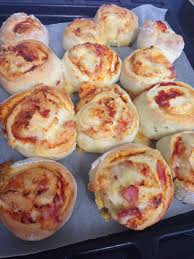 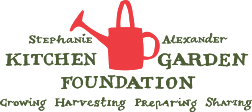 Yoghurt Dough ScrollsSource – Sarah Wilson ‘I Quit Sugar’Harvest – basil, tomato, capsicumVocab Words – divide, rectangle, widths, optionsSkills – knead, use rolling pin, slice, sprinkle, bakeWhat to do:Wash all garden ingredients and prepare all ingredients based on instructions in the ‘Ingredients’ list. Preheat oven to 180oC and line baking trays with baking paper.In a large bowl, mix the flours and yoghurt until they come together.Turn out mixture, divide in half, and knead each for about 5 minutes.Roll out each dough in a rectangle shape, about 20cm long on one side, and 5mm thick.Spread your base filling ingredients evenly over the dough and then top with remaining ingredients.Roll the long side over into a scroll and slice into 2cm widths.Line each scroll flat and bake for 20 minutes or until golden and cooked through. Serve.Notes:  There are lots of filling options for these – Apple and Cinnamon – Cheeseymite with cheese and vegemite – ham and cheese – sautéed leek and cheese.  Use your imagination!Equipment:Metric measuring cups and spoonsMeasuring scalesChopping boards and gripsCompost bowlsKnives2 baking trays lined with baking paperLarge bowlRolling pinsFrying pan and wooden spoonPastry brushServing Items – platters and tongsIngredients:4 cups self-raising flour, plus extra for dusting2 cups Greek yoghurtPesto and Cheese Filling:Basil pestoCheddar cheese, gratedTomato, Capsicum and Cheese Filling:Tomato passata or pasteCherry tomatoes, cut in half1 red or green capsicum, finely dicedCheddar cheese, grated